						SORULARSoru 1:Aşağıda verilen malzemlerin proteus programında kütüphaneden çağrılma komutlarını yazınız.(10 Puan)Direnç:						Kondansatör:Röle:						Potansiyometre:Kırmızı Led:					Batarya:Anot girişli gösterge:				Elektrolitik kondansatör:Soru 2: Buses Mode komutunun nasıl kullanıldığını açıklayınız. (10 Puan)Soru 3: Osiloskopla nasıl ölçüm yapıldığını, grafikten değer, voltaj  okumayı açıklayınız.(20 Puan)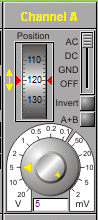 Soru 4: Graph Mode sekmesindeki Simulate Graph özelliği ile devrede ne gibi işlemler yaparız. (20 Puan)Soru 5: Aşağıdaki 4 adet işlemin ne amaçla kullanıldıklarını birer cümleyle açıklayınız. (20 Puan)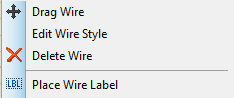 Soru 6: Terminals Mode altındaki kullandığımız Default, İnput, Output, Power ve  Ground alt menülerinin kullanım amaçlarını birer cümleyle açıklayınız. (20 Puan)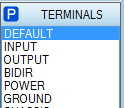 BaşarılarErtuğrul MACİT 		Ercan ÖZTAŞADI	:…………………………..SOYADI	:…………………………..SINIFI	:……………………….....NO	:…………………………..75.YIL MESLEKİ VE TEKNİK ANADOLU LİSESİ2021-2022 EĞİTİM ÖRETİM YILI 1.DÖNEM BİLGİSAYAR DESTEKLİ DEVRE DİZAYNI DERSİ 2. SINAV SORULARI   TARİH...…/……/2022ADI	:…………………………..SOYADI	:…………………………..SINIFI	:……………………….....NO	:…………………………..75.YIL MESLEKİ VE TEKNİK ANADOLU LİSESİ2021-2022 EĞİTİM ÖRETİM YILI 1.DÖNEM BİLGİSAYAR DESTEKLİ DEVRE DİZAYNI DERSİ 2. SINAV SORULARINOTNOTADI	:…………………………..SOYADI	:…………………………..SINIFI	:……………………….....NO	:…………………………..75.YIL MESLEKİ VE TEKNİK ANADOLU LİSESİ2021-2022 EĞİTİM ÖRETİM YILI 1.DÖNEM BİLGİSAYAR DESTEKLİ DEVRE DİZAYNI DERSİ 2. SINAV SORULARIRAKAMLAYAZIYLAADI	:…………………………..SOYADI	:…………………………..SINIFI	:……………………….....NO	:…………………………..75.YIL MESLEKİ VE TEKNİK ANADOLU LİSESİ2021-2022 EĞİTİM ÖRETİM YILI 1.DÖNEM BİLGİSAYAR DESTEKLİ DEVRE DİZAYNI DERSİ 2. SINAV SORULARI